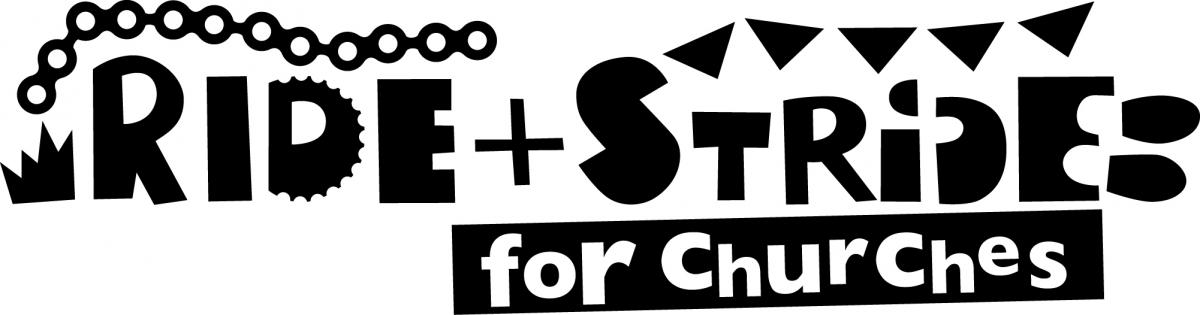 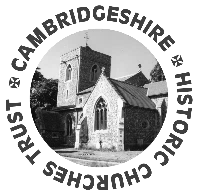 Main Sponsorship Form IMPORTANT – Please complete this before you start the EventFor more information about Ride and Stride visit www.camhct.ukAll money raised through this event should be sent to our RIDE AND STRIDE TREASURER : - The Revd Tim Thompson, CHCT Ride Treasurer, 110 Columbine Rd, Ely, Cambridgeshire CB6 3WN ___________________________________________________________ Have an enjoyable day and thank you for helping the Trust by participating. 	 Ride and Stride is only successful with your help and enthusiasm.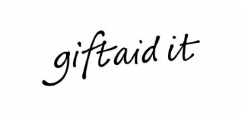 If sponsors are taxpayers, please ask them to tick the GIFT AID box so that the Trust can reclaim the tax on the donation.  They must read the declaration below and give their full name, address, and postcode. I understand that Gift Aid is reclaimed by the charity from the tax I pay for the current tax year, and that my address is needed to identify me as a current UK taxpayer.  I want to Gift Aid my donation to the CAMBRIDGESHIRE HISTORIC CHURCHES TRUST.   I am a UK taxpayer and I understand that if I pay less Income Tax and/or Capital Gains Tax than the amount of Gift Aid claimed on all my donations in that tax year it is my responsibility to pay any difference.Please download extra continuation sheets if you need them & staple to the main sponsorship form.CHURCHES AND CHAPELS VISITEDYou are not required to get someone from each church to sign this form, but your sponsor might like to see a record of where you have been.  Please share your photos of the day with us on our Facebook page:  https://www.facebook.com/CambsHCT/Please continue on another form if you visit more than 40 places.It is a condition of participation that save to the extent required by law, Cambridgeshire Historic Churches Trust accepts no liability in respect of death or injury sustained by any participant in the sponsored Ride and Stride.General Data Protection Regulation: This form will be held on file by Cambridgeshire Historic Churches Trust for six years.  Your address is required on this form for the purpose of HMRC audit only.  It will not be passed on to any third party.Many Thanks for taking part & helping the CHCT in its in valuable workYour full name:Your full name:Your full name:Your full name:Your full name:Your full name:Your full name:Your full name:Number of sponsored people in the group:Number of sponsored people in the group:Number of sponsored people in the group:Number of sponsored people in the group:Number of sponsored people in the group:Number of sponsored people in the group:Number of sponsored people in the group:Number of sponsored people in the group:Your full postal address and postcode: Your full postal address and postcode: Your full postal address and postcode: Your full postal address and postcode: Your full postal address and postcode: Your full postal address and postcode: Your full postal address and postcode: Your full postal address and postcode: Email address:Email address:Email address:Email address:Email address:Email address:Email address:Email address:Age (please tick)Under 1818-3435-4950-6450-6465-80Over 80Cyclist/Walker/Horse Rider/Welcomer/other – please state:Cyclist/Walker/Horse Rider/Welcomer/other – please state:Cyclist/Walker/Horse Rider/Welcomer/other – please state:Cyclist/Walker/Horse Rider/Welcomer/other – please state:Cyclist/Walker/Horse Rider/Welcomer/other – please state:Cyclist/Walker/Horse Rider/Welcomer/other – please state:Cyclist/Walker/Horse Rider/Welcomer/other – please state:Cyclist/Walker/Horse Rider/Welcomer/other – please state:Name and city/town/village of the church you wish to receive half of your sponsorship money. If you would like all money to go to Cambridgeshire Historic Churches Trust, please write 100% CHCT.Name and city/town/village of the church you wish to receive half of your sponsorship money. If you would like all money to go to Cambridgeshire Historic Churches Trust, please write 100% CHCT.Name and city/town/village of the church you wish to receive half of your sponsorship money. If you would like all money to go to Cambridgeshire Historic Churches Trust, please write 100% CHCT.Name and city/town/village of the church you wish to receive half of your sponsorship money. If you would like all money to go to Cambridgeshire Historic Churches Trust, please write 100% CHCT.Name and city/town/village of the church you wish to receive half of your sponsorship money. If you would like all money to go to Cambridgeshire Historic Churches Trust, please write 100% CHCT.Cambridgeshire Historic Churches Trust is a membership organisation.  Would you like to receive further details about membership?Cambridgeshire Historic Churches Trust is a membership organisation.  Would you like to receive further details about membership?Cambridgeshire Historic Churches Trust is a membership organisation.  Would you like to receive further details about membership?Cambridgeshire Historic Churches Trust is a membership organisation.  Would you like to receive further details about membership?Cambridgeshire Historic Churches Trust is a membership organisation.  Would you like to receive further details about membership?Yes/No/Already a memberYes/No/Already a memberYes/No/Already a memberUse the Paying-in Form for cheques and online payments. All money should be received by October 31st. Where possible, please send one payment from each congregation or group taking part. Cheques to be made payable to the Cambridgeshire Historic Churches Trust. Details regarding online transfer are on the Paying-in Form – please remember to complete and return this form so that we can identify your payment and make sure the correct church benefits from your efforts. Please give the name and address of your church organiser, if you have one, below:NOFULL NAMEFULL HOME ADDRESSPOSTCODEGIFT AID (PLEASE TICK)AMOUNT PER CHURCH OR WELCOMER HOURTOTAL AMOUNT OR DONATIONDATE GIVEN1 2 3 4 5 6 7 8 9 10 11 12 13 14 15 16 17 18 19 20 21 22 23 24 25 26 27 28 29    30    31   32   33   34   35TOTAL RAISEDNO CHURCH TIME INITIALS NO CHURCH TIME INITIALS 1 21 2 22 3 23 4 24 5 25 6 26 7 27 8 28 9 29 10 30 11 31 12 32 13 33 14 34 15 35 16 36 17 37 18 38 19 39 20 40 TOTAL VISITED